Oaklands Junior School JudoDear Parents\GuardiansJ.W Judo will provide sessions on Monday mornings in the main hall. Students will receive training by fully qualified instructor and Ex Team GB International, Sensei Jason Woolerton.This Autumn term, I would love to welcome new and continued students to my Judo sessions (Spaces are limited and allocated on a strictly first-come, first-serve basis.)The cost for this term will be £72.00. (10% Sibling discount). Judo suits are available to hire for £8 a term or to purchase via me; Judo suits cost £30.00 with club logo badged on the suit, this will take slightly longer to receive but worth the wait.Please make payments to J.W Judo by cheque or bacs, Bank details if needed: NatWest Business Account No: 90486803 Sort Code: 51-81-22, Please reference the name of your child and school name. Payments need to be made by the first week and are non-refundable.This Autumn term we have a 12-week course from (Monday 16th September 2019 until Monday 11th December 2019).Classes available to Years 3 to 6 from 07.50 till 08.40I would be grateful if you could please complete and return the slip below to the school reception with your child’s name written on the front. If you require any more information, then please don’t hesitate to email me.Kind regards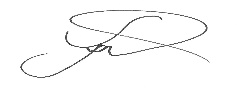 Jason Woolerton   - - - - - - - - - - - - - - - - - - - - - - - - - - - - - - - - - - - - - - - - - - - - - - - - - - - - - - - - - - - - - - - - - - - - - - Oaklands Junior School JudoMy child/children would like to attend the 12-week course of Judo sessions from, (Monday 16th September 2019 until Monday 11th December 2019).Child’s name:	Class:Contact email address:	Tel:Any Medical Conditions:	Permission to take photos:I have enclosed a cheque  I have paid by bacs payment  for the sum of £72.00. 